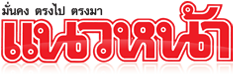 ข่าวประจำวันพุธที่ 20 มิถุนายน 2561 หน้าที่ 9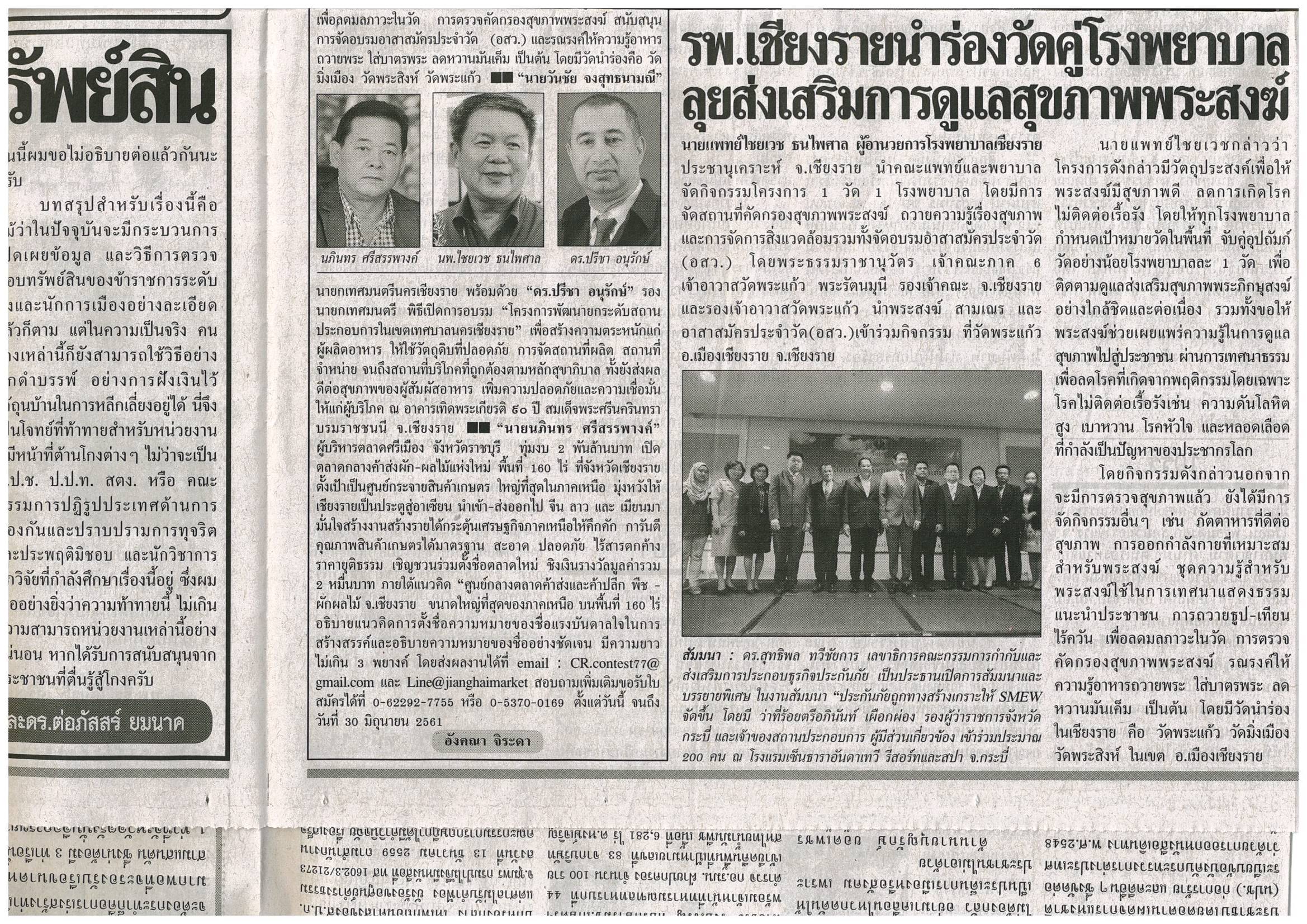 